John Hardin SBDM Council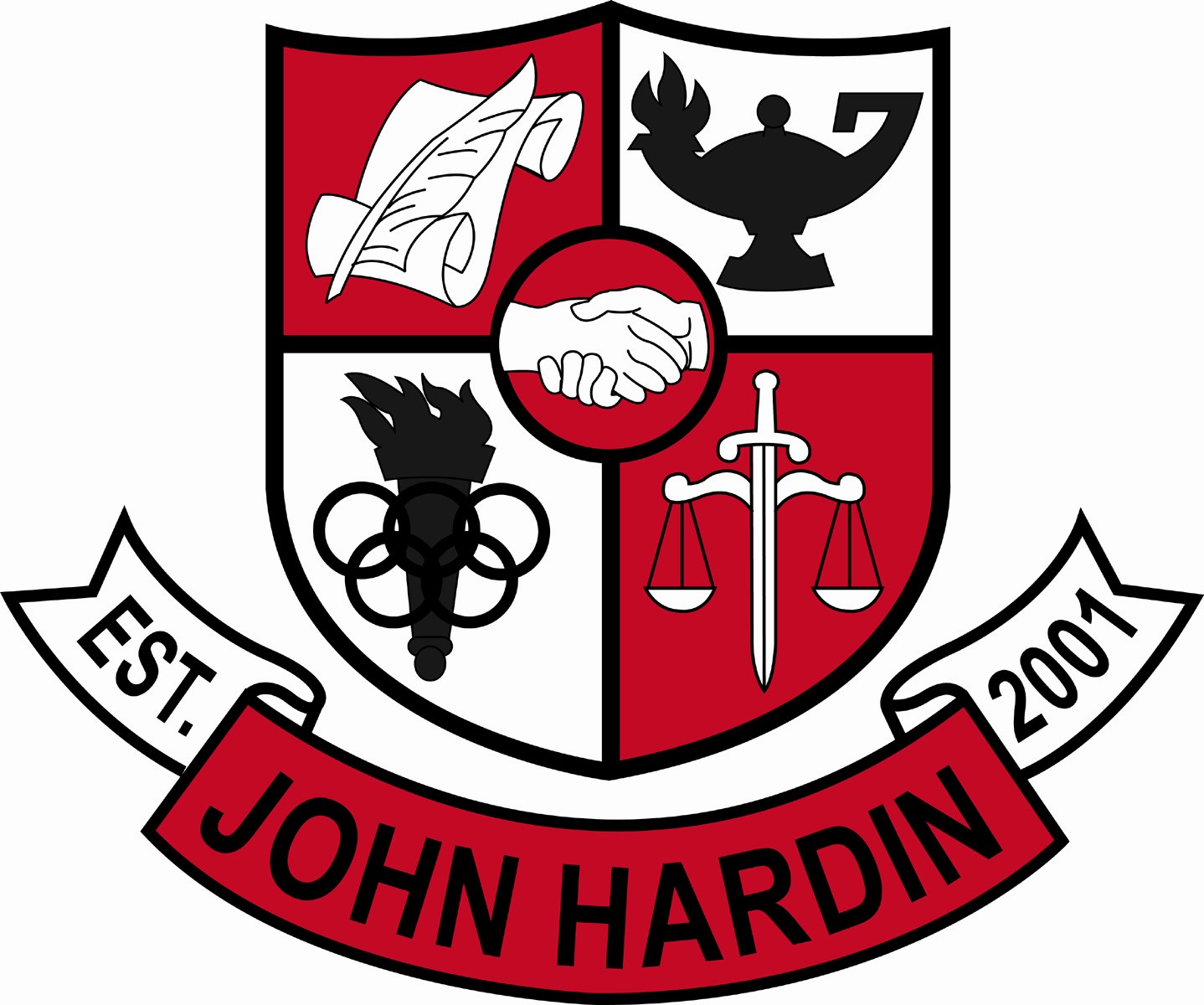 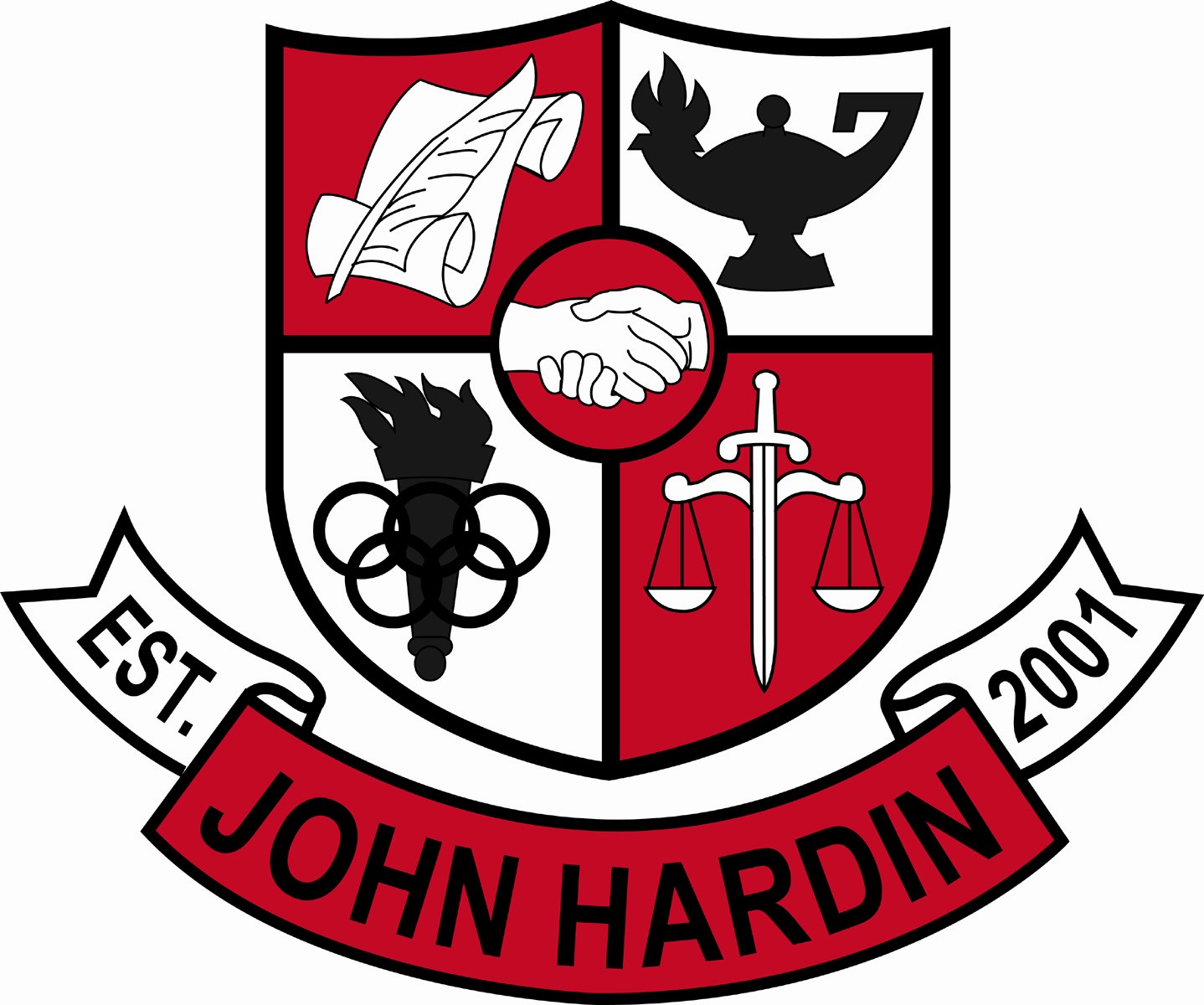 Meeting MinutesAugust 9, 20164:00 p.m.Call to Order at 4:03Members present:  Mark Wells, Alex Shearer, Aurora Selbe, Kelly Smith, Jan O’Daniel and Michael Moritz. Approval of Agenda							ORDER #16-17/0011The council approved the agenda as written.Motion:  Moritz  Second:  O’DanielSelbe – Yes O’Daniel – YesShearer– YesWells – YesSmith – YesMoritz – YesApproval of Minutes							ORDER #16-17/0012The council approved the minutes as written.Motion: Shearer  Second: MoritzO’Daniel – Yes Selbe– YesWells – YesShearer – YesSmith – YesMoritz – YesPublic Comment – No Comment Principal’s UpdateOpen House/Back to School Bash – The event went really well and was held inside to due weather.  The event will be held inside again next year. Coaches will be asked to set up at 7:30 pm instead of 6:00 pm. First Day of School – Last years, one on one scheduling helped to reduce the number of schedule changes resulting in a quiet start. Financial Report							ORDER #16-17/0013The Financial Report for August was reviewed and accepted. Motion: Selbe  Second: O’DanielO’Daniel – Yes
Shearer – Yes
Smith – YesSelbe – YesWells – YesMoritz- YesSchool Safety Report 							ORDER #16-17/0014      The council reviewed and approved the school safety report as written.Motion:Smith  Second: SelbeO’Daniel – YesShearer – YesSmith – YesSelbe – YesWells – YesMoritz – YesPersonnelHired: April Bowman-Health Science; Dylan Lambert – Science; Jedy Hodge – LMC Clerk; Vicky Lawson – Nurse; Erik Krivitsky – Boys Assistant Soccer Coach; Amy Hollingsworth – Special Ed AssistantVacancies: Freshmen Volleyball Coach; 50% Stipend Boys Assistant Soccer Coach; Freshmen Baseball Coach; CustodianNew Business – Student Athlete Social Media – More research will be conducted to determine if the policy can be implemented and who will be responsible for enforcing it. Agenda Items for Next MeetingAdjornThe meeting was adjourned at 4:29 p.m. The motion was made by Mr. Shearer and seconded by Ms. O’Daniel. 